Application Form   Job name/Volunteer role: 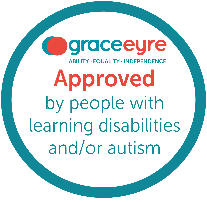 Your Personal DetailsYour Personal DetailsYour Personal DetailsYour Personal DetailsYour Personal DetailsYour Personal DetailsYour Personal Details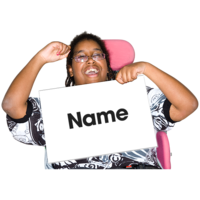 Name:Name:Name:Name:Name:Name: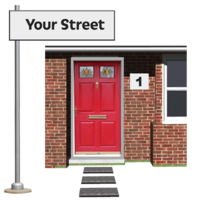 Address:Address:Address:Address:Address:Address: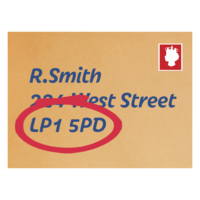 Postcode:Postcode:Postcode:Postcode:Postcode:Postcode: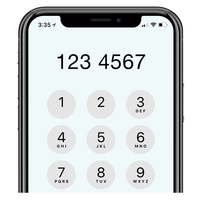 Home phone number:Mobile phone number:Home phone number:Mobile phone number:Home phone number:Mobile phone number:Home phone number:Mobile phone number:Home phone number:Mobile phone number:Home phone number:Mobile phone number: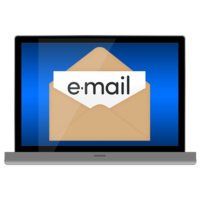 Email address:Email address:Email address:Email address:Email address:Email address: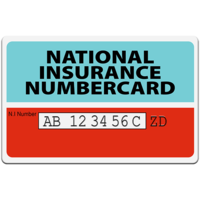 National Insurance number: National Insurance number: National Insurance number: National Insurance number: National Insurance number: National Insurance number: 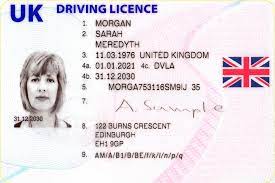 Driving Licence:  Yes   No If yes:  Car or  Motorbike Do you have a D1 Category (where you can drive over a 7.5-tonne vehicle) on your Driving Licence? Yes   NoDriving Licence:  Yes   No If yes:  Car or  Motorbike Do you have a D1 Category (where you can drive over a 7.5-tonne vehicle) on your Driving Licence? Yes   NoDriving Licence:  Yes   No If yes:  Car or  Motorbike Do you have a D1 Category (where you can drive over a 7.5-tonne vehicle) on your Driving Licence? Yes   NoDriving Licence:  Yes   No If yes:  Car or  Motorbike Do you have a D1 Category (where you can drive over a 7.5-tonne vehicle) on your Driving Licence? Yes   NoDriving Licence:  Yes   No If yes:  Car or  Motorbike Do you have a D1 Category (where you can drive over a 7.5-tonne vehicle) on your Driving Licence? Yes   NoDriving Licence:  Yes   No If yes:  Car or  Motorbike Do you have a D1 Category (where you can drive over a 7.5-tonne vehicle) on your Driving Licence? Yes   No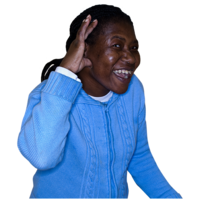 How did you hear about this job?How did you hear about this job?How did you hear about this job?How did you hear about this job?How did you hear about this job?How did you hear about this job?Work / Voluntary Experience:Work / Voluntary Experience:Work / Voluntary Experience:Work / Voluntary Experience:Work / Voluntary Experience:Work / Voluntary Experience:Work / Voluntary Experience: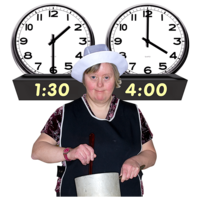 What work/volunteering are you doing now?What work/volunteering are you doing now?What work/volunteering are you doing now?What work/volunteering are you doing now?What work/volunteering are you doing now?What work/volunteering are you doing now?Previous Jobs or Volunteering or other work:Previous Jobs or Volunteering or other work:Previous Jobs or Volunteering or other work:Previous Jobs or Volunteering or other work:Previous Jobs or Volunteering or other work:Previous Jobs or Volunteering or other work:Previous Jobs or Volunteering or other work: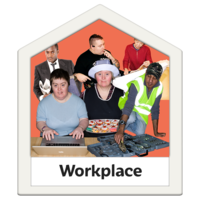 Previous Job/Volunteering/Other Work:Company Name:Dates:Previous Job/Volunteering/Other Work:Company Name:Dates:Previous Job/Volunteering/Other Work:Company Name:Dates:Previous Job/Volunteering/Other Work:Company Name:Dates:Previous Job/Volunteering/Other Work:Company Name:Dates:Previous Job/Volunteering/Other Work:Company Name:Dates:Previous Job/Volunteering/Other Work:Company Name:Dates:Previous Job/Volunteering/Other Work:Company Name:Dates:Previous Job/Volunteering/Other Work:Company Name:Dates:Previous Job/Volunteering/Other Work:Company Name:Dates:Previous Job/Volunteering/Other Work:Company Name:Dates:Previous Job/Volunteering/Other Work:Company Name:Dates:Previous Job/Volunteering/Other Work:Company Name:Dates:Previous Job/Volunteering/Other Work:Company Name:Dates:Previous Job/Volunteering/Other Work:Company Name:Dates:Previous Job/Volunteering/Other Work:Company Name:Dates:Previous Job/Volunteering/Other Work:Company Name:Dates:Previous Job/Volunteering/Other Work:Company Name:Dates:Your skills, experience and knowledge for the roleYour skills, experience and knowledge for the roleYour skills, experience and knowledge for the roleYour skills, experience and knowledge for the roleYour skills, experience and knowledge for the roleYour skills, experience and knowledge for the roleYour skills, experience and knowledge for the role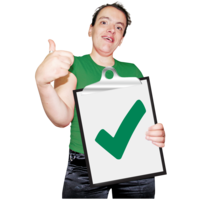 Why would you be good at this role? Why would you be good at this role? Why would you be good at this role? Why would you be good at this role? Why would you be good at this role? Why would you be good at this role? 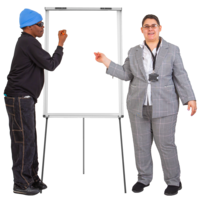 What skills do you have (give examples)?What skills do you have (give examples)?What skills do you have (give examples)?What skills do you have (give examples)?What skills do you have (give examples)?What skills do you have (give examples)?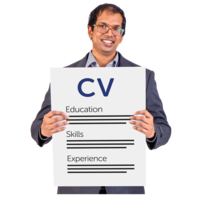 What is your previous experience (give examples)?What is your previous experience (give examples)?What is your previous experience (give examples)?What is your previous experience (give examples)?What is your previous experience (give examples)?What is your previous experience (give examples)?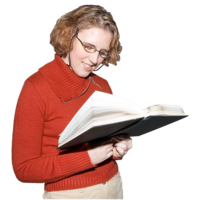 What knowledge do you have (please give examples)?What knowledge do you have (please give examples)?What knowledge do you have (please give examples)?What knowledge do you have (please give examples)?What knowledge do you have (please give examples)?What knowledge do you have (please give examples)?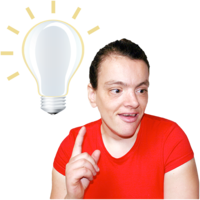 Anything else?Anything else?Anything else?Anything else?Anything else?Anything else?Your education, qualifications and training for the RoleYour education, qualifications and training for the RoleYour education, qualifications and training for the RoleYour education, qualifications and training for the RoleYour education, qualifications and training for the RoleYour education, qualifications and training for the RoleYour education, qualifications and training for the Role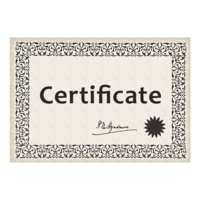 What Education, Qualifications or certificates do you have (relevant to role)?What Education, Qualifications or certificates do you have (relevant to role)?What Education, Qualifications or certificates do you have (relevant to role)?What Education, Qualifications or certificates do you have (relevant to role)?What Education, Qualifications or certificates do you have (relevant to role)?What Education, Qualifications or certificates do you have (relevant to role)?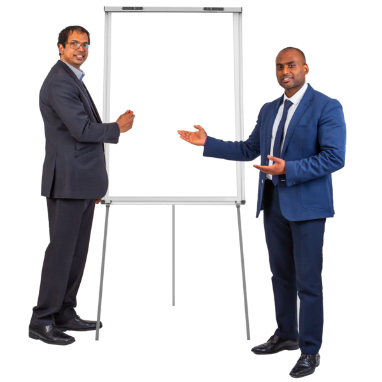 What training have you had (relevant to role)?What training have you had (relevant to role)?What training have you had (relevant to role)?What training have you had (relevant to role)?What training have you had (relevant to role)?What training have you had (relevant to role)?Anything else?Anything else?Anything else?Anything else?Anything else?Anything else?Work Availability (please tick)Work Availability (please tick)Work Availability (please tick)Work Availability (please tick)Work Availability (please tick)Work Availability (please tick)Work Availability (please tick)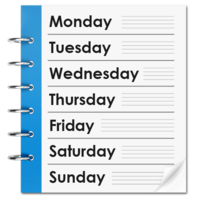 MonTuesWedThursFriMorningAfternoon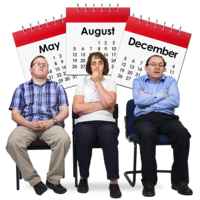 What is your notice period for where you work now?What is your notice period for where you work now?What is your notice period for where you work now?What is your notice period for where you work now?What is your notice period for where you work now?What is your notice period for where you work now?Other InformationOther InformationOther InformationOther InformationOther InformationOther InformationOther Information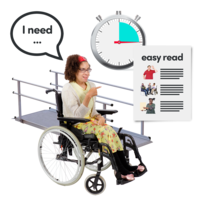 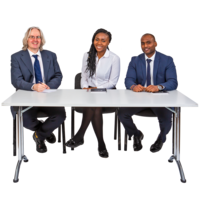 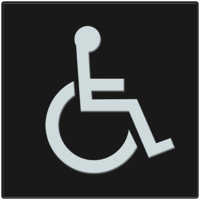 Do you have a disability?*   Yes   No  Prefer not to sayIf yes, then tell us if there are any things we need to put in place for you to do a recruitment activity:What type of recruitment activity would you like? Online interview In person interview Interview with support staff or family member Task or activity to complete Trial ShiftOther things you might want: Interview Questions in advance Instructions for task or activity given in advance Trial shift information given in advance One-page profiles of team that will be recruiting youPlease note that if you have your skills and ability assessed by a task or trial shift, then you will still need to have an informal interview with the recruiting team. *If you have a disability and meet all the essential minimum criteria on the job specification, we will offer you an interview. If you need support please let us know, by emailing: recruitment@grace-eyre.org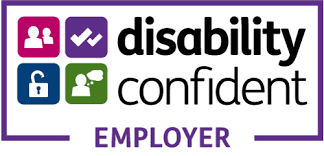 Do you have a disability?*   Yes   No  Prefer not to sayIf yes, then tell us if there are any things we need to put in place for you to do a recruitment activity:What type of recruitment activity would you like? Online interview In person interview Interview with support staff or family member Task or activity to complete Trial ShiftOther things you might want: Interview Questions in advance Instructions for task or activity given in advance Trial shift information given in advance One-page profiles of team that will be recruiting youPlease note that if you have your skills and ability assessed by a task or trial shift, then you will still need to have an informal interview with the recruiting team. *If you have a disability and meet all the essential minimum criteria on the job specification, we will offer you an interview. If you need support please let us know, by emailing: recruitment@grace-eyre.orgDo you have a disability?*   Yes   No  Prefer not to sayIf yes, then tell us if there are any things we need to put in place for you to do a recruitment activity:What type of recruitment activity would you like? Online interview In person interview Interview with support staff or family member Task or activity to complete Trial ShiftOther things you might want: Interview Questions in advance Instructions for task or activity given in advance Trial shift information given in advance One-page profiles of team that will be recruiting youPlease note that if you have your skills and ability assessed by a task or trial shift, then you will still need to have an informal interview with the recruiting team. *If you have a disability and meet all the essential minimum criteria on the job specification, we will offer you an interview. If you need support please let us know, by emailing: recruitment@grace-eyre.orgDo you have a disability?*   Yes   No  Prefer not to sayIf yes, then tell us if there are any things we need to put in place for you to do a recruitment activity:What type of recruitment activity would you like? Online interview In person interview Interview with support staff or family member Task or activity to complete Trial ShiftOther things you might want: Interview Questions in advance Instructions for task or activity given in advance Trial shift information given in advance One-page profiles of team that will be recruiting youPlease note that if you have your skills and ability assessed by a task or trial shift, then you will still need to have an informal interview with the recruiting team. *If you have a disability and meet all the essential minimum criteria on the job specification, we will offer you an interview. If you need support please let us know, by emailing: recruitment@grace-eyre.orgDo you have a disability?*   Yes   No  Prefer not to sayIf yes, then tell us if there are any things we need to put in place for you to do a recruitment activity:What type of recruitment activity would you like? Online interview In person interview Interview with support staff or family member Task or activity to complete Trial ShiftOther things you might want: Interview Questions in advance Instructions for task or activity given in advance Trial shift information given in advance One-page profiles of team that will be recruiting youPlease note that if you have your skills and ability assessed by a task or trial shift, then you will still need to have an informal interview with the recruiting team. *If you have a disability and meet all the essential minimum criteria on the job specification, we will offer you an interview. If you need support please let us know, by emailing: recruitment@grace-eyre.orgDo you have a disability?*   Yes   No  Prefer not to sayIf yes, then tell us if there are any things we need to put in place for you to do a recruitment activity:What type of recruitment activity would you like? Online interview In person interview Interview with support staff or family member Task or activity to complete Trial ShiftOther things you might want: Interview Questions in advance Instructions for task or activity given in advance Trial shift information given in advance One-page profiles of team that will be recruiting youPlease note that if you have your skills and ability assessed by a task or trial shift, then you will still need to have an informal interview with the recruiting team. *If you have a disability and meet all the essential minimum criteria on the job specification, we will offer you an interview. If you need support please let us know, by emailing: recruitment@grace-eyre.org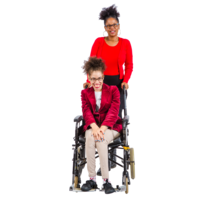 Do you have a Support Worker?  Yes   NoIf you are happy for us to contact them, please tell us their: Name:Address:Telephone number:Can we ask you Support Worker about your skills?  Yes   NoDo you have a Support Worker?  Yes   NoIf you are happy for us to contact them, please tell us their: Name:Address:Telephone number:Can we ask you Support Worker about your skills?  Yes   NoDo you have a Support Worker?  Yes   NoIf you are happy for us to contact them, please tell us their: Name:Address:Telephone number:Can we ask you Support Worker about your skills?  Yes   NoDo you have a Support Worker?  Yes   NoIf you are happy for us to contact them, please tell us their: Name:Address:Telephone number:Can we ask you Support Worker about your skills?  Yes   NoDo you have a Support Worker?  Yes   NoIf you are happy for us to contact them, please tell us their: Name:Address:Telephone number:Can we ask you Support Worker about your skills?  Yes   NoDo you have a Support Worker?  Yes   NoIf you are happy for us to contact them, please tell us their: Name:Address:Telephone number:Can we ask you Support Worker about your skills?  Yes   No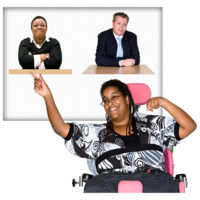 Do you know anyone who works, volunteers or is a trustee at Grace Eyre?  Yes   No If yes, what is their name and how do you know them?Name:How I know them: Do you know anyone who works, volunteers or is a trustee at Grace Eyre?  Yes   No If yes, what is their name and how do you know them?Name:How I know them: Do you know anyone who works, volunteers or is a trustee at Grace Eyre?  Yes   No If yes, what is their name and how do you know them?Name:How I know them: Do you know anyone who works, volunteers or is a trustee at Grace Eyre?  Yes   No If yes, what is their name and how do you know them?Name:How I know them: Do you know anyone who works, volunteers or is a trustee at Grace Eyre?  Yes   No If yes, what is their name and how do you know them?Name:How I know them: Do you know anyone who works, volunteers or is a trustee at Grace Eyre?  Yes   No If yes, what is their name and how do you know them?Name:How I know them: 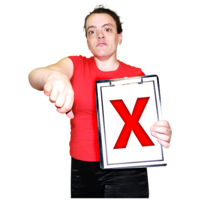 In the last three years have you had any disciplinary action?  Yes   No If ‘yes’, please tell us about this:In the last three years have you had any disciplinary action?  Yes   No If ‘yes’, please tell us about this:In the last three years have you had any disciplinary action?  Yes   No If ‘yes’, please tell us about this:In the last three years have you had any disciplinary action?  Yes   No If ‘yes’, please tell us about this:In the last three years have you had any disciplinary action?  Yes   No If ‘yes’, please tell us about this:In the last three years have you had any disciplinary action?  Yes   No If ‘yes’, please tell us about this: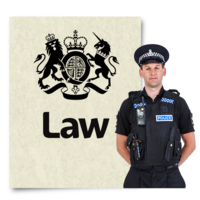 Do you have any criminal convictions or cautions?* Yes   No 	If ‘yes’, please tell us about this:* This should include any spent convictions under Section 4 (2) of the Rehabilitation of Offenders Act 1974Do you have any criminal convictions or cautions?* Yes   No 	If ‘yes’, please tell us about this:* This should include any spent convictions under Section 4 (2) of the Rehabilitation of Offenders Act 1974Do you have any criminal convictions or cautions?* Yes   No 	If ‘yes’, please tell us about this:* This should include any spent convictions under Section 4 (2) of the Rehabilitation of Offenders Act 1974Do you have any criminal convictions or cautions?* Yes   No 	If ‘yes’, please tell us about this:* This should include any spent convictions under Section 4 (2) of the Rehabilitation of Offenders Act 1974Do you have any criminal convictions or cautions?* Yes   No 	If ‘yes’, please tell us about this:* This should include any spent convictions under Section 4 (2) of the Rehabilitation of Offenders Act 1974Do you have any criminal convictions or cautions?* Yes   No 	If ‘yes’, please tell us about this:* This should include any spent convictions under Section 4 (2) of the Rehabilitation of Offenders Act 1974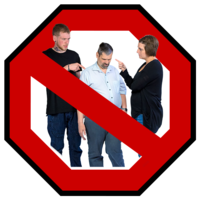 Have you even been stopped from working with vulnerable adults?   Yes   No If ‘yes’, please tell us about this:Have you even been stopped from working with vulnerable adults?   Yes   No If ‘yes’, please tell us about this:Have you even been stopped from working with vulnerable adults?   Yes   No If ‘yes’, please tell us about this:Have you even been stopped from working with vulnerable adults?   Yes   No If ‘yes’, please tell us about this:Have you even been stopped from working with vulnerable adults?   Yes   No If ‘yes’, please tell us about this:Have you even been stopped from working with vulnerable adults?   Yes   No If ‘yes’, please tell us about this: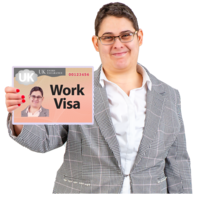 Do you have the right to work in the United Kingdom? Yes   NoDo you have the right to work in the United Kingdom? Yes   NoDo you have the right to work in the United Kingdom? Yes   NoDo you have the right to work in the United Kingdom? Yes   NoDo you have the right to work in the United Kingdom? Yes   NoDo you have the right to work in the United Kingdom? Yes   No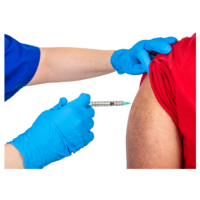 Are you fully vaccinated against COVID-19?  Yes   No Please note, we require all new staff to have had 2 vaccinations.Are you fully vaccinated against COVID-19?  Yes   No Please note, we require all new staff to have had 2 vaccinations.Are you fully vaccinated against COVID-19?  Yes   No Please note, we require all new staff to have had 2 vaccinations.Are you fully vaccinated against COVID-19?  Yes   No Please note, we require all new staff to have had 2 vaccinations.Are you fully vaccinated against COVID-19?  Yes   No Please note, we require all new staff to have had 2 vaccinations.Are you fully vaccinated against COVID-19?  Yes   No Please note, we require all new staff to have had 2 vaccinations.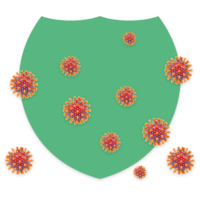 Are you happy to follow all Grace Eyre’s COVID Guidelines when at work?  Yes   No Are you happy to follow all Grace Eyre’s COVID Guidelines when at work?  Yes   No Are you happy to follow all Grace Eyre’s COVID Guidelines when at work?  Yes   No Are you happy to follow all Grace Eyre’s COVID Guidelines when at work?  Yes   No Are you happy to follow all Grace Eyre’s COVID Guidelines when at work?  Yes   No Are you happy to follow all Grace Eyre’s COVID Guidelines when at work?  Yes   No ReferencesReferencesReferencesReferencesReferencesReferencesReferences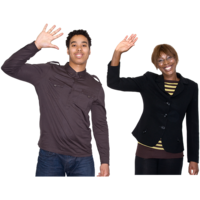 Please give us the names, addresses and phone numbers of 2 people who can tell us about you. One of them must be your current or last employer, or if you haven’t been employed before, a personal, or college reference. We will contact them.Please give us the names, addresses and phone numbers of 2 people who can tell us about you. One of them must be your current or last employer, or if you haven’t been employed before, a personal, or college reference. We will contact them.Please give us the names, addresses and phone numbers of 2 people who can tell us about you. One of them must be your current or last employer, or if you haven’t been employed before, a personal, or college reference. We will contact them.Please give us the names, addresses and phone numbers of 2 people who can tell us about you. One of them must be your current or last employer, or if you haven’t been employed before, a personal, or college reference. We will contact them.Please give us the names, addresses and phone numbers of 2 people who can tell us about you. One of them must be your current or last employer, or if you haven’t been employed before, a personal, or college reference. We will contact them.Please give us the names, addresses and phone numbers of 2 people who can tell us about you. One of them must be your current or last employer, or if you haven’t been employed before, a personal, or college reference. We will contact them.First ContactFirst ContactFirst ContactFirst ContactFirst ContactFirst ContactFirst ContactName:Name:Name:Name:Name:Name: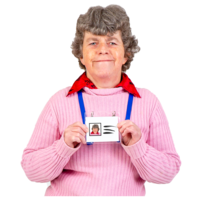 Job Title:	Job Title:	Job Title:	Job Title:	Job Title:	Job Title:	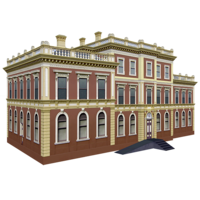 Company:Company:Company:Company:Company:Company:Address:	Address:	Address:	Address:	Address:	Address:	Phone Number:Phone Number:Phone Number:Phone Number:Phone Number:Phone Number:Email Address:Email Address:Email Address:Email Address:Email Address:Email Address:Second ContactSecond ContactSecond ContactSecond ContactSecond ContactSecond ContactSecond ContactName:Name:Name:Name:Name:Name:Job Title:	Job Title:	Job Title:	Job Title:	Job Title:	Job Title:	Company:Company:Company:Company:Company:Company:Address:	Address:	Address:	Address:	Address:	Address:	Phone Number:Phone Number:Phone Number:Phone Number:Phone Number:Phone Number:Email Address:Email Address:Email Address:Email Address:Email Address:Email Address:DeclarationDeclarationDeclarationDeclarationDeclarationDeclarationDeclaration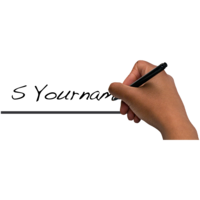 Please read the statement below and sign the form only if you agree with it.Everything I have written in this form is true.  I understand that if anything I have written is not true, you won’t offer me the job/volunteer role. If you find out later that something I said is untrue, I won’t be offered the job/volunteer role or I may be dismissed.Please sign here:Date:Please read the statement below and sign the form only if you agree with it.Everything I have written in this form is true.  I understand that if anything I have written is not true, you won’t offer me the job/volunteer role. If you find out later that something I said is untrue, I won’t be offered the job/volunteer role or I may be dismissed.Please sign here:Date:Please read the statement below and sign the form only if you agree with it.Everything I have written in this form is true.  I understand that if anything I have written is not true, you won’t offer me the job/volunteer role. If you find out later that something I said is untrue, I won’t be offered the job/volunteer role or I may be dismissed.Please sign here:Date:Please read the statement below and sign the form only if you agree with it.Everything I have written in this form is true.  I understand that if anything I have written is not true, you won’t offer me the job/volunteer role. If you find out later that something I said is untrue, I won’t be offered the job/volunteer role or I may be dismissed.Please sign here:Date:Please read the statement below and sign the form only if you agree with it.Everything I have written in this form is true.  I understand that if anything I have written is not true, you won’t offer me the job/volunteer role. If you find out later that something I said is untrue, I won’t be offered the job/volunteer role or I may be dismissed.Please sign here:Date:Please read the statement below and sign the form only if you agree with it.Everything I have written in this form is true.  I understand that if anything I have written is not true, you won’t offer me the job/volunteer role. If you find out later that something I said is untrue, I won’t be offered the job/volunteer role or I may be dismissed.Please sign here:Date: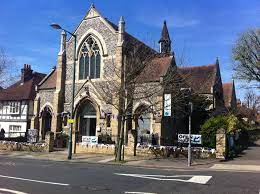 Please return to Grace Eyre by post, email or by hand:Address: Grace Eyre, 36 Montefiore Road, Hove, BN3 6EPEmail: recruitment@grace-eyre.orgPlease return to Grace Eyre by post, email or by hand:Address: Grace Eyre, 36 Montefiore Road, Hove, BN3 6EPEmail: recruitment@grace-eyre.orgPlease return to Grace Eyre by post, email or by hand:Address: Grace Eyre, 36 Montefiore Road, Hove, BN3 6EPEmail: recruitment@grace-eyre.orgPlease return to Grace Eyre by post, email or by hand:Address: Grace Eyre, 36 Montefiore Road, Hove, BN3 6EPEmail: recruitment@grace-eyre.orgPlease return to Grace Eyre by post, email or by hand:Address: Grace Eyre, 36 Montefiore Road, Hove, BN3 6EPEmail: recruitment@grace-eyre.orgPlease return to Grace Eyre by post, email or by hand:Address: Grace Eyre, 36 Montefiore Road, Hove, BN3 6EPEmail: recruitment@grace-eyre.org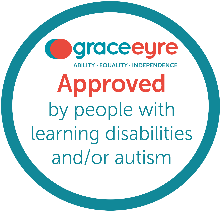 Equal Opportunities Monitoring FormEqual Opportunities Monitoring Form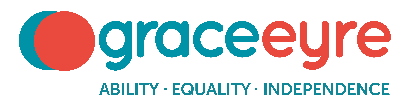 Grace Eyre is committed to promoting equal opportunities. This means, that we make sure that everybody has the chance to take part in the activities and decisions that happen at Grace Eyre.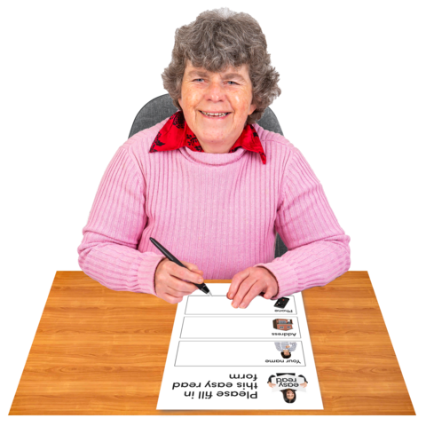 By filling in this form, you will help us understand who we are reaching and how we can better support everyone in the community.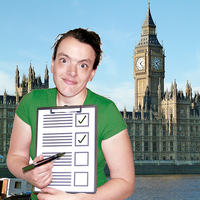 By providing this information we will be able to check that we are meeting our commitments that have been laid out by the government.You have the right not to tell us the information.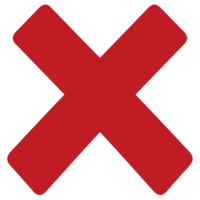 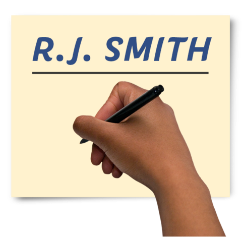 The information you give us will not be stored with any identifying information about you. That means, your name will not be linked with this information. 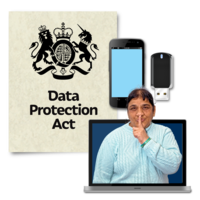 All information is held in line with the Data Protection Act (2018). 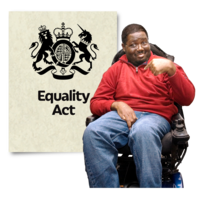 The information that we need to collect is in the Equality Act (2010). This information is: age, disability, gender reassignment, marital status, maternity, race, religious belief, sex and sexual orientation. About youAbout you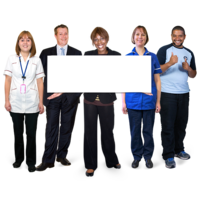 Your role at Grace EyrePlease tick the box that you consider to be your role at Grace Eyre: Member of staff  Person we support Volunteer  Shared Lives Carer TrusteeEthnic IdentityEthnic Identity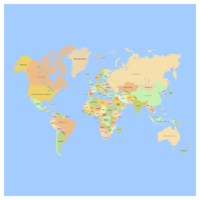 Please tick which one applies to you:Asian/Asian British  Indian  Pakistani  Bangladeshi  Chinese  Any other Asian background        Mixed/multiple ethnic groups  White and Black Caribbean  White and Black African  White and Asian  Any other mixed/multiple ethnic background    Black/African/Caribbean/Black British  Caribbean  African  Any other Black/African/Caribbean background     White  English  Northern Irish  Scottish  Welsh  British  Irish  Gypsy/Irish traveller  Any other White backgroundOther ethnic group  Arab  Any other ethnic group Prefer not to sayAgeAge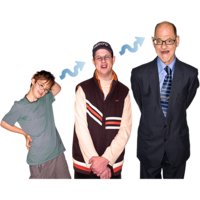 Please tick the box with your age: 18 - 24  25 - 34  35 - 44 45 - 54  55 - 64  65+  Prefer not to saySexSex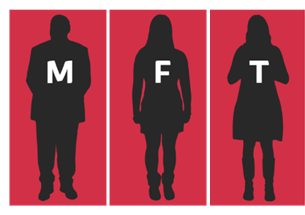 Please tick the box that you consider to be your sex: Male  Female  Transgender  Non-binary  Other  Prefer not to sayGender re-assignmentGender re-assignment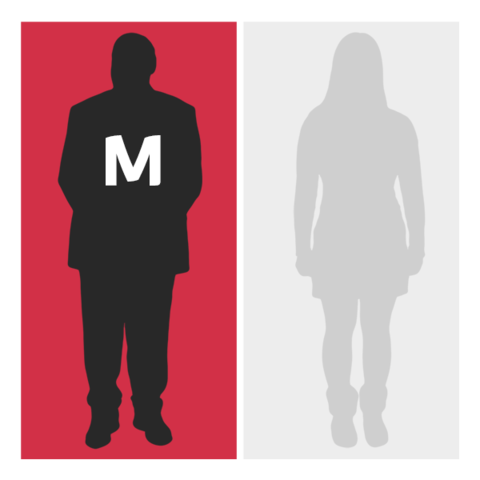 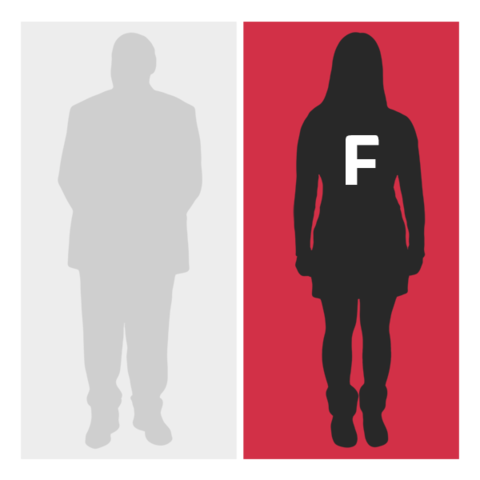 Have you gone through any part of a process (including thoughts or actions) to change from the sex you were described as at birth, to the gender you identify with? Or do you want to do this in the future? This could include: Changing your name Wearing different clothes that are like what the opposite sex wearTaking hormones Or having any gender reassignment surgery Yes  No  Prefer not to saySexualitySexuality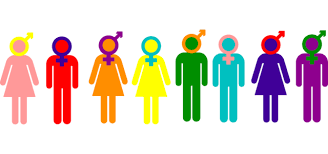 Please tick the box that you consider to be your sexual orientation: Heterosexual/Straight Gay  Lesbian  Bisexual  Pansexual  Asexual  Other  Prefer not to sayReligion/beliefReligion/belief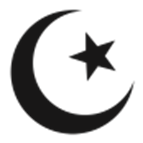 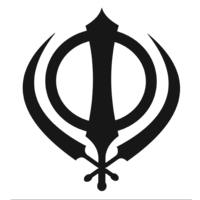 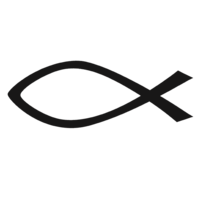 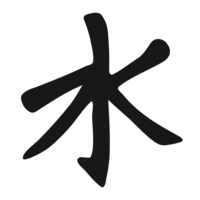 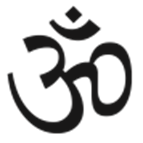 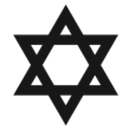 Please tick the box that applies to you: No religion  Buddhist  Christian  Hindu  Jewish  Muslim  Sikh  Atheist Agnostic Other  Prefer not to say DisabilityDisabilityThe Equality Act (2010) says a person is disabled if they have a physical or mental impairment which has a substantial and long-term effect on their ability to carry out normal day-to-day activities. This includes conditions such as cancer, HIV, mental illness and learning disabilitiesDo you have a disability? Yes No Prefer not to sayIf you selected yes, please tick the type of disability: Vision (such as being blind or partially sighted) Hearing (such as being deaf or hard of hearing)  Mobility (such as difficulty walking, climbing stairs or lifting)  Learning Disability (such as needing support with independence or difficulty learning new skills) Learning Difficulty (such as dyslexia or dyscalculia) Mental health (such as depression or anxiety) Physical Health (such as COPD, stamina or breathing difficulties/asthma) Social or communication (such as Autism, OCD or ADHD)  Other impairment (please state):  Prefer not to sayCarer responsibilityCarer responsibility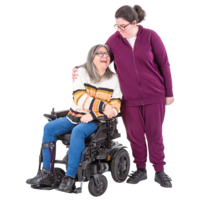 Do you look after, or support family members, friends, neighbours or others because of: · Long-term physical or mental ill-health/disability · Problems related to old age Yes NoIf yes, what responsibilities do you have? Primary carer of a child/children (under 18)  Primary carer of disabled child/children  Primary carer of disabled adult (18 and over)  Secondary carer  Prefer not to say